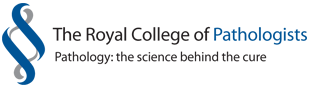 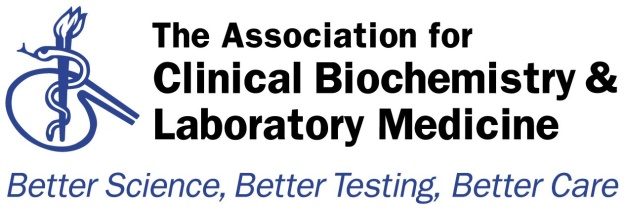 Audit TemplateAudit Title:Thames Audit Group Audit on Chronic Kidney DiseaseAudit Title:Thames Audit Group Audit on Chronic Kidney DiseaseLead Auditor:Dr Emily LeachAudit date(s):Issued: 26/08/2016Return date: 30/09/2016Analysis: October 2016Please indicate if   Local / Regional / National AuditPlease indicate which hospital & location or regionRegionalReport Author:Name: Dr Emily LeachEmail: Emily.leach@meht.nhs.ukAims of the Audit:To determine the practise of compliance with NICE guideline (CG 182) being provided by Biochemistry laboratories within the Thames Region.Aims of the Audit:To determine the practise of compliance with NICE guideline (CG 182) being provided by Biochemistry laboratories within the Thames Region.Audit Method and Outcome(s):A detailed questionnaire was sent out examining each recommendation made by NICE. The main aim was to determine the practise of the laboratories rather than the interpretation and diagnosis made, which is a clinical matter made by the clinician. In total there were 21 responses.There werea mix of hospitals (DGH through to Tertiary referral) that returned with the majority having renal departments.  Most hospitals had limited input into advising clinicians of the importance of pre-analytical affects and little information was provided by the laboratories to the users about the importance of sample collection and certain patient facts such as pregnancy or amputation.There was an even split of creatinine methodology with most offering enzymatic creatinine in some form. Cystatin C played a minimal role in the diagnosis despite its recommendation of use in certain scenarios. One of the important recommendations of the guideline in July 2014 was the move from the MDRD eGFR equation to EPI. From the 21 responders only 1 site routinely reported eGFR by EPI.  The cause of this slow uptake was reported as LIMS limited and equipment/LIMS upgrades. There was a variety of responses in the top concentration of eGFR that was reported from 60 and up to no upper limited. The cause of this variation could not be determined and appeared to be entirely lab specific. The use of albumin creatinine ratio (ACR) and protein creatinine ratio (PCR) was standard across most labs, with ACR being offered as first line and PCR suggested/reflexed when appropriate. The use of POCT dipsticks was widespread across the responses and commonly appeared to be used for diagnosis of proteinuria despite the clear guidance that this should not occur. Audit Method and Outcome(s):A detailed questionnaire was sent out examining each recommendation made by NICE. The main aim was to determine the practise of the laboratories rather than the interpretation and diagnosis made, which is a clinical matter made by the clinician. In total there were 21 responses.There werea mix of hospitals (DGH through to Tertiary referral) that returned with the majority having renal departments.  Most hospitals had limited input into advising clinicians of the importance of pre-analytical affects and little information was provided by the laboratories to the users about the importance of sample collection and certain patient facts such as pregnancy or amputation.There was an even split of creatinine methodology with most offering enzymatic creatinine in some form. Cystatin C played a minimal role in the diagnosis despite its recommendation of use in certain scenarios. One of the important recommendations of the guideline in July 2014 was the move from the MDRD eGFR equation to EPI. From the 21 responders only 1 site routinely reported eGFR by EPI.  The cause of this slow uptake was reported as LIMS limited and equipment/LIMS upgrades. There was a variety of responses in the top concentration of eGFR that was reported from 60 and up to no upper limited. The cause of this variation could not be determined and appeared to be entirely lab specific. The use of albumin creatinine ratio (ACR) and protein creatinine ratio (PCR) was standard across most labs, with ACR being offered as first line and PCR suggested/reflexed when appropriate. The use of POCT dipsticks was widespread across the responses and commonly appeared to be used for diagnosis of proteinuria despite the clear guidance that this should not occur. Audit Recommendations / Standards:Better information to users about pre-analytic effects e.g. Pathology guides, masks, educationMeat consumptionSamples to labs in a timely fashionExtremes of body mass detailedUse of a more specific creatinine assay such as enzymaticLIMS should be more intuitiveIncorporate ethnicityAssist with EPIIf ethnicity cannot be recorded then to provide information with the factorTo be more engaged with the renal teams and GP usersImplementation of EPI equationAudit Recommendations / Standards:Better information to users about pre-analytic effects e.g. Pathology guides, masks, educationMeat consumptionSamples to labs in a timely fashionExtremes of body mass detailedUse of a more specific creatinine assay such as enzymaticLIMS should be more intuitiveIncorporate ethnicityAssist with EPIIf ethnicity cannot be recorded then to provide information with the factorTo be more engaged with the renal teams and GP usersImplementation of EPI equationPlease indicate to whom and when audit presented  &/or circulated&/or published:This audit was presented on Monday 28th November at Great Ormond Street and was opened to everyone that wished to attend. The invitation was sent out by email to everyone on the mailing list.Please indicate to whom and when audit presented  &/or circulated&/or published:This audit was presented on Monday 28th November at Great Ormond Street and was opened to everyone that wished to attend. The invitation was sent out by email to everyone on the mailing list.Audit recommendations / standards ratified by … and when:Thames audit Committee. The recommendations are currently in draft.Audit recommendations / standards ratified by … and when:Thames audit Committee. The recommendations are currently in draft.Date of audit report:07/12/16Date of audit report:07/12/16Audit documents for upload to http://www.acb.org.uk/whatwedo/science/audit.aspxPlease include as attachments with this Audit Summary form if authors and the organising committee would like information to be publicly accessible on the ACB website Audit section.Audit documents for upload to http://www.acb.org.uk/whatwedo/science/audit.aspxPlease include as attachments with this Audit Summary form if authors and the organising committee would like information to be publicly accessible on the ACB website Audit section.